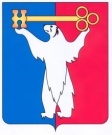 АДМИНИСТРАЦИЯ ГОРОДА НОРИЛЬСКАКРАСНОЯРСКОГО КРАЯРАСПОРЯЖЕНИЕ02.07.2015     	                              г.Норильск	                                             № 3832Об отказе в изменении вида разрешенного использования земельного участка и объекта капитального строительстваРассмотрев заявление Управления имущества Администрации города Норильска об изменении вида разрешенного использования земельного участка, в соответствии с пп.3 п.1 ст.4 Федерального закона от 29.12.2004 № 191-ФЗ «О введении в действие Градостроительного кодекса Российской Федерации», абзацем 11 подпункта 1 пункта 3.3.1 раздела 3 Главы 1 Части I Правил землепользования и застройки на территории муниципального образования город Норильск, утвержденных решением Норильского городского Совета депутатов от 10.11.2009 № 22-533, учитывая, мнение населения о нецелесообразности строительства авторынка в историческом центре города,1.	Отказать в изменении вида разрешенного использования земельного участка с кадастровым номером 24:55:0402022:13 «для эксплуатации зоны технического обслуживания застройки площади Октябрьская» на вид разрешенного использования «для строительства объекта капитального строительства «здание авторынка», расположенного по адресу: Красноярский край, город Норильск, район Центральный, район улицы 50 лет Октября, 2Б.2.	Управлению по градостроительству и землепользованию Администрации города Норильска направить копию настоящего распоряжения в адрес Управления имущества Администрации города Норильска в течение пяти календарных дней с даты его издания.3.	Опубликовать настоящее распоряжение в газете «Заполярная правда» и разместить его на официальном сайте муниципального образования город Норильск.4.	Контроль исполнения пункта 2 настоящего распоряжения возложить на заместителя Руководителя Администрации города Норильска по собственности и развитию предпринимательства.Руководитель Администрации города Норильска	Е.Ю. Поздняков